Kultur | Lokales
Bezirke Steyr/Steyr-Land | Kirchdorf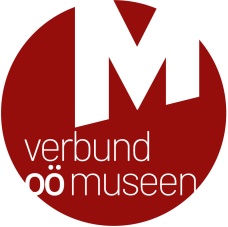 Leonding, April 2021Besondere Angebote in der Region Eisenwurzen – Phyrn-PrielAktionswoche Internationaler Museumstag in OÖ vom 1.–16. Mai 2021„Museen inspirieren die Zukunft!“ lautet das Motto des diesjährigen Internationalen Museumstages am 16. Mai 2021. Anlässlich dieses Museumstages laden zahlreiche Museen in Oberösterreich zwischen 1. und 16. Mai 2021 im Rahmen einer Aktionswoche ein, sich eine Auszeit zu nehmen und das besondere Kulturangebot in ihren Häusern zu genießen: Mit Tagen der offenen Tür, speziellen Angeboten für Familien und Kinder oder exklusiven Einblicken hinter die Museumskulissen halten Oberösterreichs Museen inspirierende Programmpunkte und neue Sonderausstellungen zum Saisonbeginn bereit. Der Eintritt ist in zahlreichen Museen ermäßigt oder sogar frei. Corona-bedingt gehen die Museen neue Wege, um ihren Gästen ein sicheres Kulturerlebnis zu bieten: So findet mancher Programmpunkt im Freien statt und es gibt viele Angebote zum selbstständigen Entdecken der Museen. Aktuelle Informationen zum Programm sind online abrufbar. Auf der Website des Verbundes Oberösterreichischer Museen www.ooemuseen.at werden auch etwaige kurzfristige Änderungen kommuniziert und Interessierte tagesaktuell über die Programmpunkte informiert.Neue Programmschienen für ein sicheres Kulturerlebnis
„Da selbst kurzfristige Planungen derzeit sehr schwierig sind, haben unsere Museen neue und spannende Vermittlungsformate für ihre Besucherinnen und Besucher entwickelt“, so Klaus Landa, der Geschäftsführer des Verbundes Oberösterreichischer Museen, der die jährliche Aktionswoche veranstaltet. Angebote im Freien oder Materialien, mit denen Gäste die Museen selbstständig erkunden können, sind einige dieser kreativen Ideen: Rätselrallyes, Entdeckerbögen, Kulturvermittlung „to go“ oder QR-Codes garantieren eine spannende Entdeckungsreise. Besondere Angebote in der Region Eisenwurzen – Phyrn-Priel
Die Angebotsvielfalt unserer Museumslandschaft spiegelt sich auch in der Region Eisenwurzen – Phyrn-Priel wieder – mit besonderen Programmpunkten warten die Museen der Region ihren  Besucherinnen und Besuchern auf:Steyr/Steyr-Land:Am 1. und 2. Mai ist heuer in Steyr ein Museum aus dem Mühlviertel zu Gast: Unter dem Motto „Textiles Zentrum on Tour“ können Interessierte im Handwerkerhaus in der Engen Gasse unter Anleitung von Museumsmitarbeiterinnen und-mitarbeitern gegen einen kleinen Materialbeitrag eigene Sitzauflagen weben. Am 5. Mai 2021 jährt sich die Befreiung des Konzentrationslagers Steyr-Münichholz und der tausenden zivilen Zwangsarbeiterinnen und Zwangsarbeiter der Rüstungsindustrie in Steyr zum 76. Mal. Aus diesem Anlass öffnet das Museum Arbeitswelt den Gedenkort STOLLEN DER ERINNERUNG. Von 17:00 bis 18:45 Uhr kann die Ausstellung „Zwangsarbeit und KZ in Steyr“ bei freiem Eintritt selbstständig besichtigt werden.Im Zeitraum vom 1. bis 15. Mai finden in Ternberg an den Öffnungstagen des Museumsdorfes Trattenbach – Im Tal der Feitelmacher „Feitelworkshops“ statt. Die eigenhändig angefertigten Taschenfeitel können mittels Brandmalung individuell verziert oder beschriftet werden.Kirchdorf an der Krems:Im Museum im Dorf Molln wird am 2. Mai zur Eröffnung der Museumssaison geladen. Zur Saisoneröffnung sind zwei neue Sonderausstellungen zu besichtigen: „70 Jahre Mollner Motormuli“ und „100. Geburtstag Hans Joachim Kulenkampff“ – der berühmte Showmaster aus Deutschland ist seit 1998 in Frauenstein zur letzten Ruhe gebettet.ABGESAGT: Am 5. Mai lädt die Lindermayrschmiede in Spital am Phyrn zum Museumstag. Im Fokus stehen die vielen schmiedeeisernen Kunstwerke geweckt werden, die es einmal in ganz Oberösterreich gegeben hat. Bei Handwerksvorführungen (Schmieden und Spinnen mit dem Spinnrad) am Museumstag kann man in vergangene Zeiten eintauchen.ABGESAGT: Auch das Museum „Zwischen Himmel und Erde – Gerlinde Kaltenbrunner und die Welt der 8000er“ in Spital am Pyhrn hält Programmpunkte – insbesondere für Kinder und Familien bereit.  Auf dem Kletterturm vor dem Museum können Kinder ihre Kletterkünste erproben.Und am Nachmittag des 15. Mai lädt das Schrift- und Heimatmuseum Bartlhaus in Pettenbach in besonderer Weise dazu ein, durch Schrift in Kontakt zu kommen. Zu besichtigen sind die neuen Ausstellungen "SUBTILE MARKANTE ELEMENTE. Kalligrafie in Bild und Bronze" von Susanne Wilhelmine Ertl und "Die Holzschnitt Exlibris des Switbert Lobisser". Der Eintritt ins Museum ist an diesem Tag frei!Wo können sich Interessierte über das Programm informieren?Aufgrund kurzfristig möglicher Programmänderungen erscheint in diesem Jahr kein Programmheft. Allerdings stehen alle Informationen zu den einzelnen Programmpunkten in den Museen online auf der Website des Verbundes OÖ Museen zur Verfügung. So kann über etwaige corona-bedingte Änderungen oder Anmeldemodalitäten tagesaktuell  informiert werden. Zahlreiche Filtermöglichkeiten unterstützen die Suche nach einem geeigneten Programmpunkt. Links:Website des Verbundes OÖ Museen: www.ooemuseen.at Alle Programmpunkte auf einen Blick: www.ooemuseen.at/museen-in-ooe/veranstaltungen#/?event_terms=3 mit Filtermöglichkeiten nach Programmschienen, Bezirken, Ermäßigungen, etc.Programmpunkte der Region Eisenwurzen – Pyhrn-PrielHinweis: Alle Museumsgäste werden ersucht, sich an die Abstands- und Hygiene-Regeln zu halten. Da die Umsetzung der einzelnen Angebote von den jeweils geltenden Vorgaben zur Eindämmung der Corona-Pandemie abhängig ist, können diese auch kurzfristig abgesagt oder geändert werden. Aktuelle Informationen zu allen Angeboten sind auf der Website des Verbundes Oberösterreichischer Museen zu finden.________________________________________________________________________________Für Fragen und bei Bildwünschen stehen wir Ihnen jederzeit gerne zur Verfügung. Rückfragehinweis:Verbund Oberösterreichischer MuseenMag.a Elisabeth Kreuzwieser | kreuzwieser@ooemuseen.atDr. Klaus Landa | landa@ooemuseen.atWelser Straße 20, 4060 LeondingTel.: +43 (0)732/68 26 16www.ooemuseen.at www.ooegeschichte.atwww.facebook.com/ooemuseen
www.instagram.com/ooemuseen_at 